                  COUNCILLORS PRESENT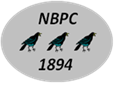 NORTH BRADLEY PARISH COUNCILMINUTES OF THE MEETING HELD REMOTELY VIA ZOOM ON MONDAY, 5 OCTOBER 2020 @ 19:00Cllr Roger Evans (Chairman)Cllr Mrs Lee LeeCllr Mrs Pam KettletyCllr Mrs Pam KettletyCllr Bernard ClarksonCllr Bernard ClarksonCllr Mrs Viv ReglerCllr Mrs Viv ReglerCllr Mrs Jenny JoyceCllr Mrs Jenny JoyceCllr Russell WillsmerCllr Tom ConnerCllr Mrs Gina LuntCllr Russell WillsmerCllr Tom ConnerCllr Mrs Gina LuntItemRecord72APOLOGIES – Cllrs Nick Crangle and Horace Prickett73DECLARATIONS OF INTEREST – Mrs Lee Lee – Matters Arising Item 62.8 Recreation Ground74ADJOURNMENT OF MEETING FOR REPORTS FROM MEMBERS OF THE PUBLIC AT 7.10In Cllr Horace Prickett’s absence Cllr Roger Evans advised that Cllr Prickett will be calling the recently amended planning application 16/00547/FUL that residents are objecting to as well as the two H2.2 applications.75MEETING RECONVENED AT 7:5MINUTESThe minutes of the meeting held on Monday 7 September, having been circulated previously, was approved and signed as a true record of the meeting. 76MATTERS ARISING76.149.4  August – The Pavilions - WC Enforcement Officer reported that the area had been tidied up.76.262.3 Area around balancing pond has since been cut back. Tony Deacon has not responded therefore Clerk has asked Mr Simon Lunt. PMN Cllr Mrs Gina Lunt and Mr Simon Lunt will be moving the bench week commencing 5 October,76.362.4 Oak tree on The Common - Fallen branch was tidied and all logs have been removed.  Tree surgeon carrying out remedial work to dead branches 23 October. 76.462.5 Overhanging hedging – Owner has cleared the overhanging hedge but is concerned about the brambles behind her fence which backs on to the PMH playing fields. Clerk to contact PMH Chairman. Clerk has since discussed with PMH Chairman and concluded that the PC does not have any jurisdiction over borders between the owner and PMH. That is something they will need to settle between themselves. 76.562.7 Cars turning right at new garage. Cllr Horace Prickett has discussed this with Kirsty Rose WC Traffic Engineer and it will be discussed at the next CATG meeting.76.662.8 Recreation ground ditch area – Councillors resolved for Clerk to obtain quotes to clear the ditch area. Cllr Mrs Gina Lunt will provide Clerk with contact details for a possible contractor. Cllr Bernard Clarkson reminded Councillors of the importance of taking ownership of the land to protect it from any future development. 76.776.87777.177.277.377.477.57879808181.181.28283.183.283.3.83.3.183.3.284.184.1.184.1.284.284.384.484.5858665  Daubeny vacancies – Cllr Nick Crangle will post on the website.69.3 Maintenance matters:1 Road breaking up on Woodmarsh The defect reported is known as delamination and is around 10mm deep. Although this does not look great it is regarded as well within the tolerances of the inspection manual. WC has recently had their jet patching machine attend to the worst defects along the road which has greatly improved the road surface. The road is also included upon the future resurfacing list so will continued to be monitored until these works are completed.2 Disintegration of Footway on Southwick Road Again, WC has inspected it but did not find any defects that require immediate attention. The footway itself is however starting to show its age so Pat Whyte will add it onto the future footway resurfacing list so it can be considered when funding allows.DEVELOPMENT CONTROL – APPLICATIONS RECEIVED20/07216/FUL Works to block B's existing roofscape to enable insertion of windows and the provision of a mansard roof at Block B, The Pavilions, WHBP – No objection20/07465/FUL Two storey rear extension & garage conversion to accommodation at 11 Hawkeridge Road, Yarnbrook BA14 6AD – No objection20/07430/FUL Erection of detached dwelling at 20 The Rank, North Bradley BA14 9RO – No objection20/08170/FUL Remove existing garage and shed. Proposed new build utility room/WC and shed at 3 Woodmarsh – No objection16/00547/FUL 91 dwellings and associated infrastructure at land west of Drynham Lane and east of Southview Farm – Councillors resolved to object for the following reasons: Developers have failed to address the original objections, namely that the developer appears to be attempting to ride roughshod over the wishes of North Bradley Parish Council who have fought to maintain the greenfield buffer between North Bradley & Trowbridge, to prevent the coalescence of North Bradley & Trowbridge.  This proposal is for high-density development on a sacrosanct greenfield buffer zone.DEVELOPMENT CONTROL - DECISIONS MADE BY WILTSHIRE COUNCIL	 20/06213/TPO - Work to TPO Trees T1 & T2 Yew trees - trim sides back into shape and a very subtle canopy raise at Hollyoak House, Southwick Road, NB – No objection, WC Approved with conditions.COMMUNITY GOVERNANCE REVIEWCllr Roger Evans reported that, following the decision by Wiltshire  Council members to alter the North Bradley boundary,  Cllr Horace Prickett, in a personal capacity, has contacted a barrister to investigate the possibility of a judicial review to reverse the decision. He has also written to the Local Government Boundaries Commission to ask if there is an appeals procedure. Cllr Mrs Lee Lee reported that the county solicitor had also been contacted for advice on the appeals procedure. No responses had been received from these people at the time of the meeting. Cllr Mrs Lee Lee has also researched the potential cost implications of undertaking a judicial review. Cllr Roger Evans assured Councillors that they would be consulted should there be any expense required. Councillors also discussed the fact that if development land H2.2 should go to Trowbridge, they would be entitled to the Community Infrastructure Levy (CIL). Clerk to contact Trowbridge clerk to discuss the possibility of any negotiations with Trowbridge TC.  AREA BOARD BOUNDARY REVIEWCllr Roger Evans reported that there were no changes to the Area Board divisions within Trowbridge. No further action.CORRESPONDENCEEmail from a resident, (JF) 27 September, about hidden barbed wire on stiles at Graysleaze. Clerk requested to email WC Rights of Way team. Cllr Bernard Clarkson is going to remove the barbed wire.Email from a resident (CM) 25 September about speeding through North Bradley. Clerk has informed correspondent that Trowbridge TC has ordered a Speed Indicator Device that is being shared with the parish councils.MAINTENANCEContact Clerk for latest list of maintenance requests for Parish Steward.Clerk to investigate why resurfacing is again being carried out on Westbury Road. PMN Clerk has since found out that the pathways are being resurfaced this time.Cllr Mrs Lee Lee reported the following:Brambles were growing over into the alley between the Willows Playschool and the church. Clerk to write to playschool and also to remind them to clear away any clippings.Ivy is overhanging the vicarage wall impeding use of the footpath. Clerk to write to vicar.Pot holes on St Nicholas Close – Cllr Bernard Clarkson will inspect.FINANCEThe following payments were approved: Certificate of Exemption – AGAR 2019/20Councillors resolved to accept the Certificate of ExemptionCertificateAnnual Governance StatementCouncillors resolved to approve the Annual Governance StatementAnnual Accounts 2019/20Having previously circulated these, the Clerk presented accounts for approval.  Councillors resolved to accept the audit papers which were then duly signed off by the Chairman and will now be submitted for external audit.Cllr Roger Evans reported that, due to the fact that virtual meetings are expected for the foreseeable future, he recommended that the Clerk should be able to pay cheques on line wherever possible to avoid the use of cheques. The Clerk was instructed to pursue this with Lloyds Bank and in addition to request that the late Cllr Michael Holland be removed and Cllr Mrs Lee Lee be added on as signatories.ANY OTHER MATTERSCllr Mrs Viv Regler reported that Southwick Parish Council is looking for two new councillors.Cllr Mrs Viv Regler reported that there had been a recent fatality on the railway line. Cllr Roger Evans reminded Councillors of recent discussions about possibly closing off the level crossings.Cllr Mrs Pam Kettlety asked if there were any Councillors willing to produce a short video for Westbury Town Council to present a collaborative video with local councils to WC to object to the recent incinerator application. Cllr Roger Evans will discuss further with Cllr Horace Prickett and the Clerk. Cllr Pam Kettlety offered to contribute to this.DATE OF NEXT MEEETINGMonday 2 November at 7pm. The meeting closed at 8.30. Signed …………………………….Date ……………………………